Κολλάω τόσα δόντια στο στόμα όσα λέει ο αριθμός.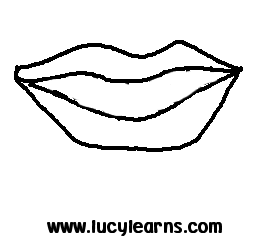 